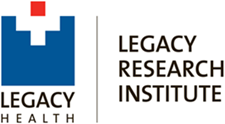 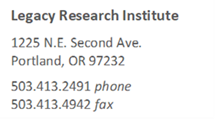 LEGACY HEALTH IRB FORM H: PROTOCOL DEVIATION/VIOLATION REPORTUse this form for submitting all reportable deviations from or violations of the protocol. Reporting of a deviation or violation does not automatically mean non-compliance.  The IRB will determine if non-compliance has occurred after reviewing the submitted information.  Investigators are encouraged to submit deviation/violation reports and to assist the IRB is determining the most appropriate corrective actions. See “Instructions Form H” for completing this form. study informationStudy Title: Protocol Number: Principal Investigator name:  Date of Submission of this form:          Name of submitter for this report (name and contact information): definitionsProtocol Deviation: A protocol deviation occurs when provisions of the protocol were not followed due to a deviation by the subject or by the study staff. Examples include missing study visits by the subject or mistakes in dosing or administration of drugs. Deviations are mistakes. Protocol Violation: A protocol violation occurs when the investigator or other staff  violate the provisions or requirements of the approved protocol.   Examples include failure to obtain informed consent, enrollment of subject who does not meet the inclusion/exclusion criteria, failure to perform a required lab test, medication dispensing error, failure to follow safety monitoring plan, implementation of unapproved recruitment procedures, or over-enrollment, failure to submit continuing review application prior to the IRB expiration date or conducting any study procedures not approved by the IRB.deviation/violation report informationPATIENT INITIALS OR STUDY #: ON-SITE:	  Yes    NoOFF-SITE:    	 Yes    NoDATE OF DEVIATION/VIOLATION:  DATE DEVIATION/VIOLATION REPORTED TO PI: DATE OF THIS REPORT: DESCRIBE THE DEVIATION/VIOLATION IN DETAIL: DESCRIBE THE CORRECTIVE ACTION TAKEN BY THE SITE IN REGARD TO THE DEVIATION/VIOLATION:deviation/violation report ANALYSISDid the event harm the research subject?      	   				 	 Yes    No    Did the event affect the safety or rights of the research subject?      	   	 	 Yes    No    Has the deviation/violation been reported to the sponsor and/or FDA?		 Yes    NoDid the subject complain?  								 Yes    Noend of application formWHO TO CONTACT FOR FURTHER INFORMATION OR IF YOU HAVE QUESTIONS:Investigator Signature	Date: Paul Newton, JD, CIP Senior Research Regulatory Specialist Research Administration Legacy Research Institute1225 NE 2nd AvePortland, OR 97232Phone (503) 413-5355pwnewton@lhs.orgValerie StallingsAdministrative Assistant Research Administration Legacy Research Institute1225 NE 2nd AvePortland, OR 97232Phone (503) 413-2491vstallin@lhs.org